Tento rok sa ešte uvidí, lebo zatiaľ sa nedá organizovať nič ale plány máme, takže dúfajme, že situáciu bude viac a viac priaznivejšia.Chceli by sme uskutočniť:čo najskôr brigádu v parkudeťom urobiť súťaž v papierovej Ragate, teda púšťanie papierových lodi po potokuchlapci majú chuť na zorganizovanie lezeckej „rozbíjačky“už tradičný Beh na Levočskú horuradi by sme  dokúpili hojdačku do parku ak sa nám podarí zozbierať čo najviac z 2%maľovaná hra na asfaltové ihrisko pre deti, návrh Veronika Šebestovávýmena osvetlenia v parku za úspornejšie LED, návrh Adam PačnárĎakujeme  Vám všetkým za spoluprácu a veríme, že sa v roku 2021 dočkáme v zdraví väčšieho množstva aktivít.Pre viac informácií navštívte našu stránku:https://oriesky-lieskovany.wbl.skalebo Facebook:https://www.facebook.com/Orieskylieskovany/Za oriešky: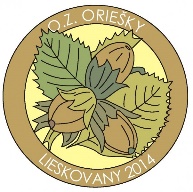 Štefan Kapustaštatutár